Contest Guidelines 2017: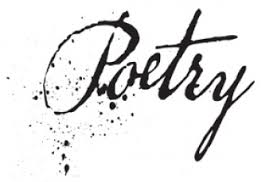 Type of poem:No length or specific typesNo theme - Anything goes, but it must be school appropriate Details about submission:Submissions should be typed, double spaced, and  in 12-point legible fonts.2 copies submitted: 1 with name, age, & division, 1 without name, but has divisionArtwork and/or poems may be submitted; each must be original work. Plagiarism will result in automatic disqualification.Submissions preferred electronically, but can be  accepted through the school or teacherDetails about Winners:Winners announced March 24, 2017."Most Creative" Award given for poetry with artworkPrizes for poetry (in ea. DIV): 1st = $50, 2nd = $30, 3rd = $20 Prizes for Artwork (in ea. DIV): Winner = $25Top 3 in ea. DIV will perform at Poetry Slam on April 11th, 6 pm when winners will be announced.Specifics about Contest:Each participant will earn a contest book for  submission, complete with winners and all district submissions. Open to all Unity School District students at no cost: it’s free to enter Deadline: Friday, March 10, 2017 by 3:05 pm (end  of school)DIVISIONS: Primary - K-1st, Elementary - 2nd-4th, Middle School - 5th-8th, High School 9th-12th